Venerdi 1 Settembre 2017*/**/*** ricognizione unicaIl comitato organizzatore NON RISPONDE di eventuali furti e/o danni subiti nei parcheggi o nelle scuderie. ! PARCHEGGI E SCUDERIE NON CUSTODITI !MAGGIOREISEOInizio ore   8.00A 110 *A seguireA 120 *Inizio ore   9.00A 100 Circa ore 10.30C 140 fasi c. A seguireC 135 tempo **A seguireC 130 tempo **Inizio ore 15.00C 115 fasi c. ***A seguireB110 fasi c.**** A seguireB100 fasi c.****A seguireB90 prec.****Circa ore 16.30C 120 fasi c. 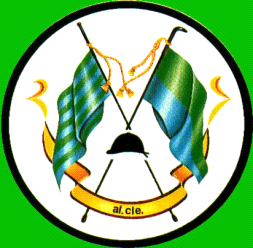 